Town Centre street furniture Audit 22/1/24The following audit was undertaken to determine the works that were necessary to improve the appearance and suitability of our current Street furniture within the Town Centre. The Audit to include Fingerposts, waste bins, bollard, seating and information boards.The proposed new/replacement arms are in bold.All the fingerposts would benefit from a clean, in some cases repainting, and some of the arms need realignment.FingerpostsStafford Street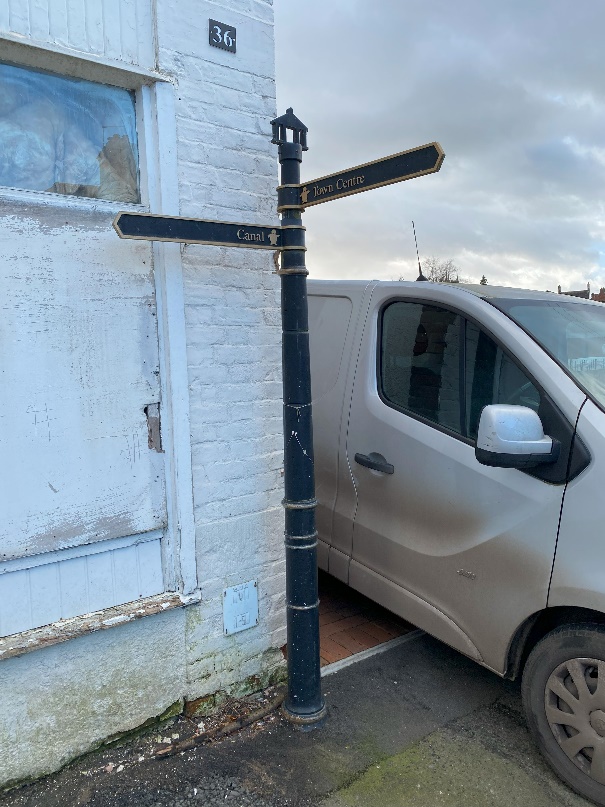 High Street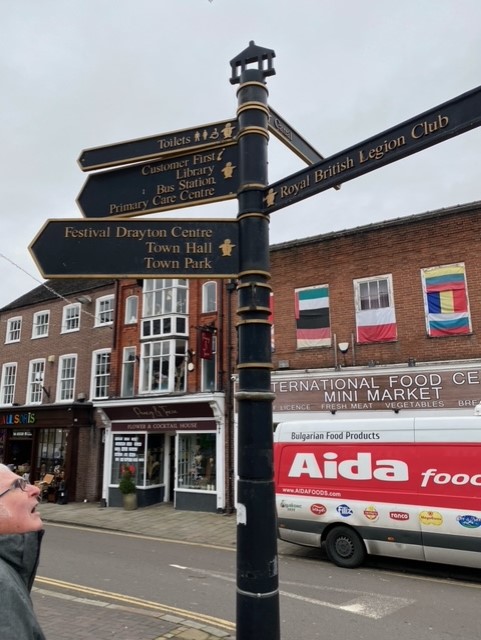 Great Hales Street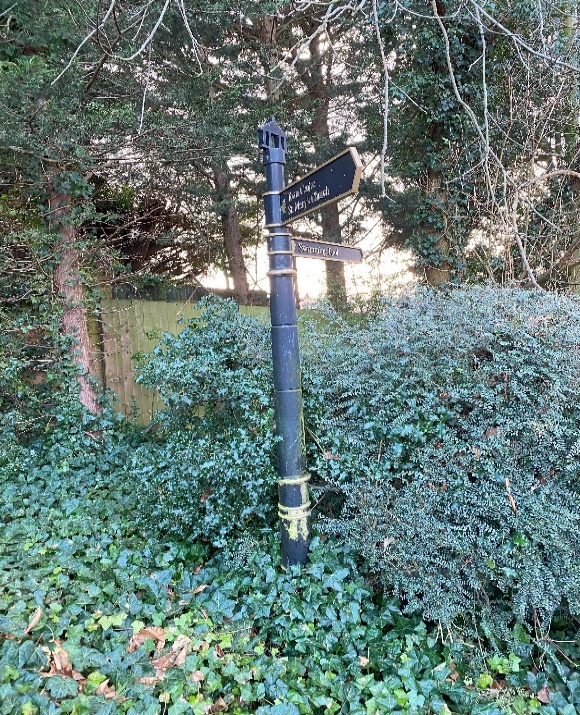 Frogmore Road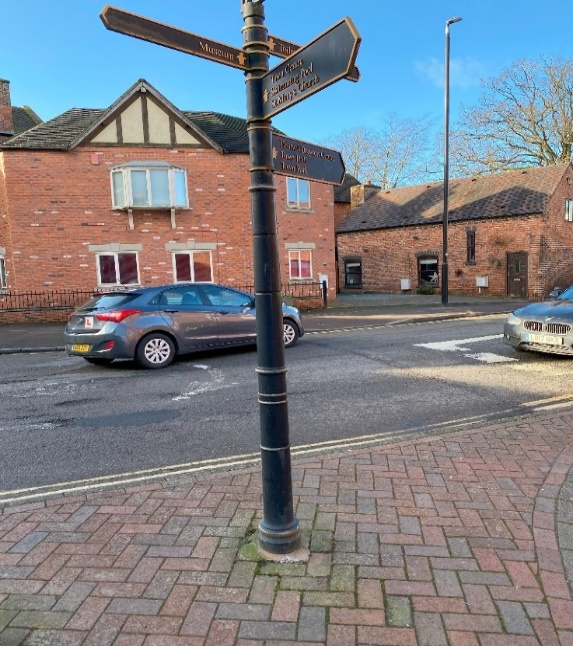 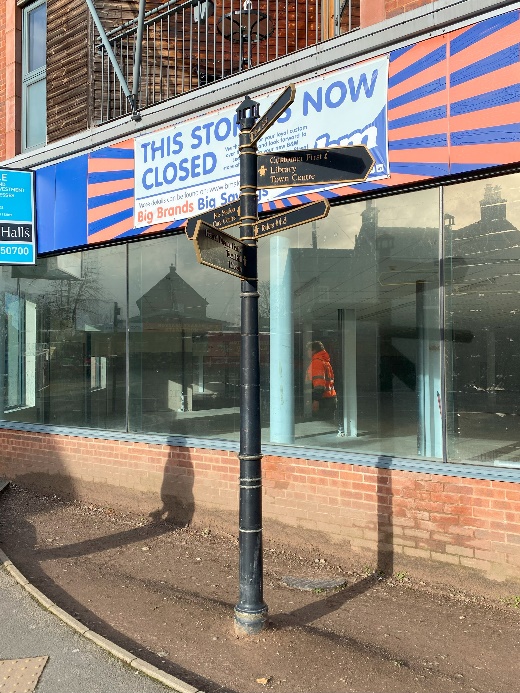 Cheshire Street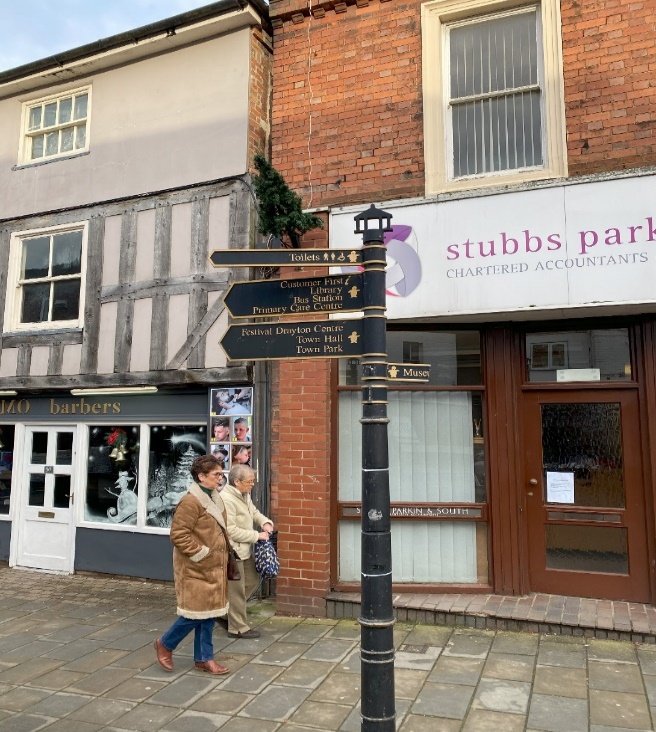 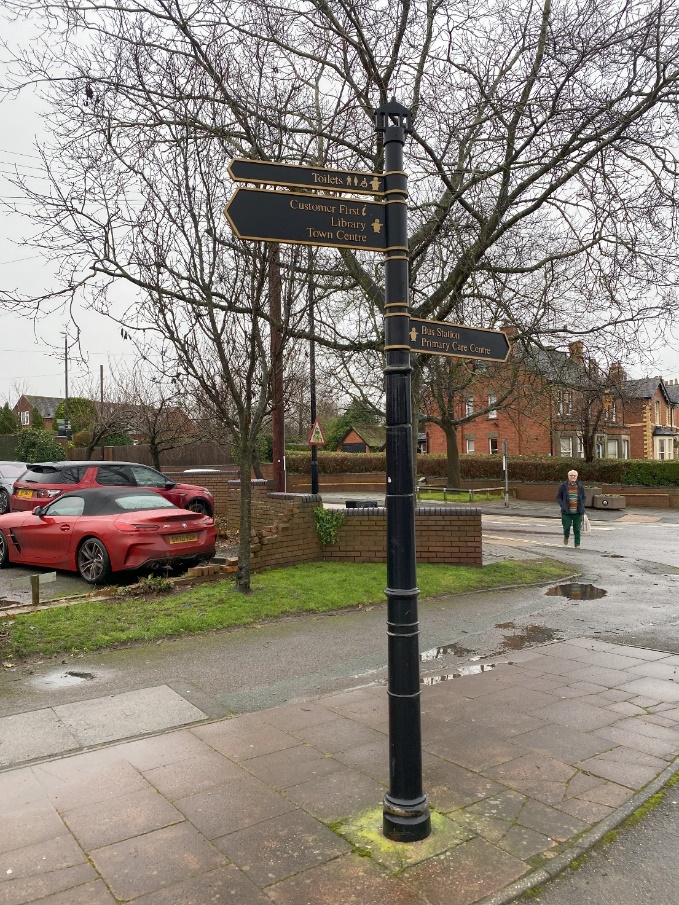  Arlon square 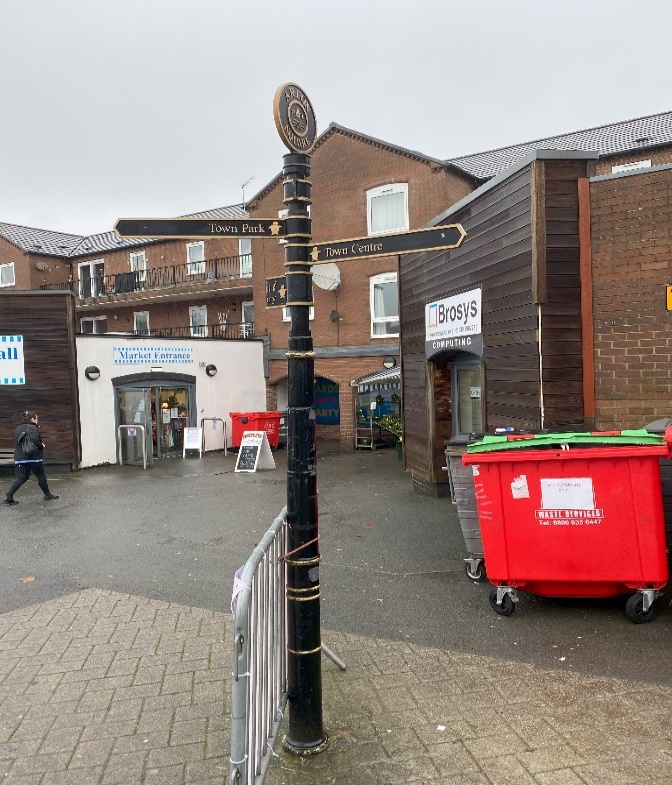 Community and Services Committee Meeting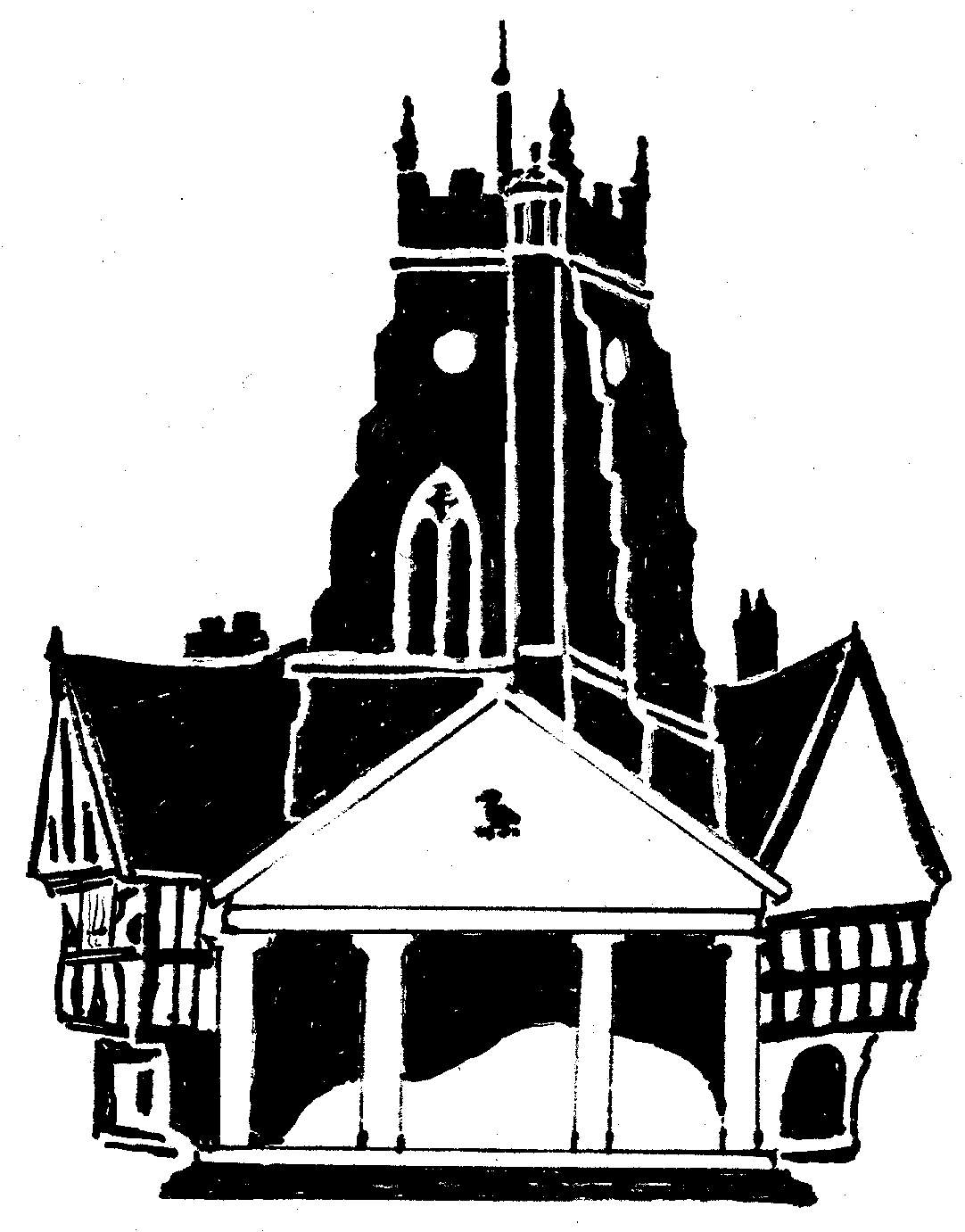         Market Drayton          Town CouncilAgenda Item:   6.CGi Town Centre Working Group        Market Drayton          Town CouncilDate:  7 March 2024        Market Drayton          Town CouncilAppendix : CG154        Market Drayton          Town Council